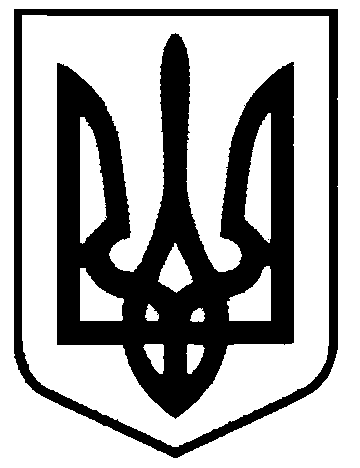 СВАТІВСЬКА МІСЬКА РАДАШОСТОГО СКЛИКАННЯТРИДЦЯТЬ ТРЕТЯ СЕСІЯРІШЕННЯвід  «30» червня  2015 р.    	                    м. Сватове                                   Про порушення клопотання провіднесення міста Сватове до категоріїміст обласного значенняКеруючись ст. 143 Конституції України, п.2 ст.4 Європейської Хартії місцевого самоврядування, ст. 25, п. 41 ч. 1 ст.26 Закону України “Про місцеве самоврядування в Україні”, Положенням «Про порядок вирішення питань адміністративно-територіального устрою Української РСР», затвердженого Указом Президії Верховної Ради Української РСР від 12.03.1981 року, громада міста Сватове Сватівського району Луганської області має наступні підстави для змін статусу міста з районного на місто обласного значення: - місто Сватове має дуже важливе історичне значення.  Територія, на якій розташоване м. Сватове, була заселена ще в давні часи. Тут виявлено кургани бронзового віку (кінець ІІІ – початок І тисячоліття до н.е.), пам’ятки сарматської культури (І століття н.е.), кочівницькі поховання (ХІІ століття н.е.) Місто засноване в 1660 році. Постановою Кабінету Міністрів України від 26.07.2001 року № . Сватове внесено до Списку історичних населених місць України.; місто Сватове є важливим економічним центром Луганської області, вигідно розташоване в центрі великого сільськогосподарського району,  має розвинену промисловість та комунальне господарство, чітку організаційно-управлінську інфраструктуру по всіх галузях життєдіяльності (житловий фонд становить біля 700 тис. кв. метрів загальної площі, працюють Комунальні підприємства та їх підрозділи, які надають послуги по обслуговуванню, благоустрою території, теплопостачанню, водопостачанню, водовідведенню, та інше). В місті побудовано  10 скверів, 30 спортивних дитячих майданчика. Місто є самодостатнім та має промисловий і сільськогосподарський  потенціал (на його території розташовано біля 500  підприємств різних форм власності, 4 заводи, 1 фабрика, моторвагонне депо, 9 фермерських господарств, 189 крамниць, торгівельно-ринковий комплекс, 2 ринка, 12 барів та кафе, 5 банків,  6 АЗС, 3 видання друкованих засобів масової інформації, 1 телекомпанія.);місто має важливе соціально-культурне значення, діють п’ять загальноосвітніх навчальних закладів, дитячо-юнацькі спортивні секції та школа мистецтв, чотири дитячі садочки, центр творчості для дітей та юнацтва, футбольний клуб, стадіон, два клуби культури, бібліотека та заклади  охорони здоров’я.  В місті Сватове збудовано трасу для мотогонок. Проводиться будівництво басейну. Місто Сватове  має залізничне сполучення та є транспортною розв’язкою між обласними та районними  центрами. В місті забезпечено  автобусне та залізничне сполучення, реконструйований міський парк дозволяє проводити в місті найрізноманітніші мистецькі фестивалі, спортивні заходи, а наявність історичного надбання надають змогу впроваджувати культурно-туристичні проекти;Площа міста складає  23715,885 тис.м2.Населення міста складає 18167 чоловікТаким чином, існують всі підстави для набуття м. Сватове статусу міста обласного значення. З метою забезпечення подальшого економічного, соціального та культурного  розвитку міста, ефективного управління та вирішення життєво важливих питань громади, забезпечення якісного рівня життя її мешканців, Сватівська міська рада ВИРІШИЛА:Звернутися до Сватівської  районної ради та Сватівської  районної державної адміністрації з проханням підтримати клопотання стосовно віднесення міста Сватове до категорії міст обласного значення.Звернутися до Луганської  цивільно-військової адміністрації щодо порушення клопотання перед Верховною Радою України стосовно віднесення міста Сватове до категорії міст обласного значення.Контроль за виконанням цього рішення покласти на міського голову.Сватівський міський голова                                                           Є.В. Рибалко